Автор: Саенко Галина Александровна учитель художественного труда КГУ «Качарская ОШ №1 ОО г.Рудного» УОАКОРазвитие креативного мышления на этапе проектирования изделияТворческое развитие ученика на уроке художественного труда немыслимо без развития его креативного мышления, в основе которого лежит технология креативного мышления. Креативное мышление определяет способность ученика к творчеству, восприятию чего-то нового, к нетипичному, оригинальному мышлению, формированию множества нестандартных и полезных идей. Использование технологии креативного мышления преследует  основную цель: "разбудить" в ученике творца и максимально развить в нём заложенный творческий потенциал. В качестве методик креативности, способствующих творческому процессу генерации оригинальных идей и нахождению новых подходов к решению известных проблем и задач, целесообразно использовать метод коллективных записей и метод оформления ментальных карт. 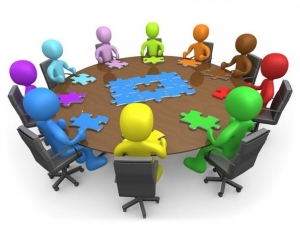 Метод коллективных записей, наиболее подходит для групповой работы при поиске новых идей и замыслов. Каждому участнику группы дается лист бумаги с поставленным вопросом. В течение определенного времени, он прорабатывает проблему и пишет варианты ее решения. Затем бумага передается другому участнику, который дополняет этот вопрос своими предложениями. Через определенное время записи собираются, и происходит их обсуждение.Так, на начальном этапе разработки изделия, ученики вовлекаются в поиск новых  форм и образов. Задача учеников - выдать как можно больше интересных и необычных идей для будущих изделий, согласно поставленным целям.  После чего происходит их обсуждение и отбор наиболее оптимальных вариантов для реализации своих творческих возможностей. Определившись с выбором, учащиеся переходят к разработке эскизов будущих изделий.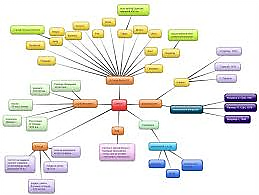 Метод оформления ментальных карт, наиболее подходит для индивидуальной работы учеников, как способ изображения процесса общего системного мышления с помощью схем. Метод составления ментальных карт активизирует пространственно-образное мышление. Здесь очень важна индивидуальная работа, так как ментальные карты это отражение индивидуального мышления и настоящее значение они имеют для того, кто их изготовил.Так, на этапе планировании работы над изделием, ученики разрабатывают ментальные карты, отображая на них пути реализации своих идей. Продумывают материалы и инструменты, составляют технологическую последовательность изготовления изделий. Данные методы рекомендуется применять в практической части каждого учебного раздела при выборе и обосновании темы творческой работы, что позволяет ученикам находить массу разнообразных идей, достаточно быстро и легко определяться с выбором изделия. Используемая при этом технология креативного мышления позволяет ученикам проектировать новые по замыслу и оригинальные изделия.Правила оформления ментальной картыФункциональная структура проектирования изделияМинимальный рекомендуемый формат — A4. Расположение горизонтальное.В центре располагается образ всей проблемы, задачи, области знания.От центра исходят толстые основные ветви с подписями — они означают главные разделы диаграммы (карты). Основные ветви далее ветвятся на более тонкие ветвиВсе ветви подписаны ключевыми словами, заставляющими вспомнить то или иное понятиеИспользовать желательно печатные буквыЖелательно использовать как можно более разнообразную визуальную декорацию — форма, цвет, объём, шрифт, стрелки, значкиОбщий дизайн диаграммы (карты). Заполненность всей диаграммы (карты)Содержание информации диаграммы (карты). Раскрытие темы по всем направлениям, доступность к восприятиюЭтапы работыДидактические задачиПоказатели реального результата решения задач. Формы реализацииОрганизационный моментОбеспечение мотивации и понятия учащимися цели практической деятельностиГотовность учащихся к активной практической деятельности на основе опорных знанийВыбор и обоснование темы практической работыОбоснование возникшей проблемы и потребности. Определение конкретной задачи и ее формулировкаСоздание необходимых и достаточных условий для успешного выполнения практической деятельностиПоиск идейРазработка первоначальных идей и вариантов. Анализ идей и выбор оптимального вариантаАктивная продуктивная деятельность по включению учащихся в групповой поисковый процесс поиска  идей. Метод коллективных записейПланирование работыРазработка технологического плана изготовления изделияАктивная продуктивная деятельность по включению учащихся в индивидуальный творческий процесс планирования работы над изделием.Метод оформления ментальных картПодведение итоговАнализ и оценка успешности достижения цели, перспективы последующей работыАдекватность самооценки учащегося оценки учителя. Получение учащимися информации о реальных результатах учения